ที่ มท ๐๘๑๐.๘/ว					       กรมส่งเสริมการปกครองท้องถิ่น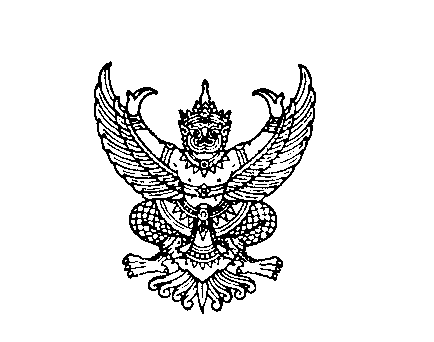 							       ถนนนครราชสีมา เขตดุสิต กทม. ๑๐๓๐๐						       มกราคม  2564เรื่อง  มติการประชุมคณะกรรมการการกระจายอำนาจให้แก่องค์กรปกครองส่วนท้องถิ่น ครั้งที่ 4/2563เรียน	ผู้ว่าราชการจังหวัด ทุกจังหวัด สิ่งที่ส่งมาด้วย 	1. สำเนาหนังสือสำนักงานปลัดสำนักนายกรัฐมนตรี  ที่ นร 0107/ว 1603 
                  		ลงวันที่ 22 ธันวาคม 2563 	         	                  จำนวน  1  ชุด
 		2.	สรุปแนวทางตามมติการประชุมฯ		                  จำนวน  1  ชุด		
  	ด้วยคณะกรรมการการกระจายอำนาจให้แก่องค์กรปกครองส่วนท้องถิ่น ได้มีมติในการประชุม     ครั้งที่ 4/2563 เมื่อวันพุธที่ 16 ธันวาคม 2563 เห็นชอบในประเด็น ดังนี้ 	1.	แนวทางการจัดสรรเงินอุดหนุนให้แก่องค์กรปกครองส่วนท้องถิ่น ปีงบประมาณ พ.ศ. 25652.	เงินอุดหนุนทั่วไปประเภทเบี้ยยังชีพต่าง ๆ อาหารกลางวันและอาหารเสริม (นม) 3.	หลักเกณฑ์และแนวทางการจัดสรรภาษีมูลค่าเพิ่มตามพระราชบัญญัติกำหนดแผนและขั้นตอนการกระจายอำนาจให้แก่องค์กรปกครองส่วนท้องถิ่น พ.ศ. 2542 สำหรับปีงบประมาณ พ.ศ. 25644.	การตั้งงบประมาณเงินอุดหนุนให้แก่องค์กรปกครองส่วนท้องถิ่น ประจำปีงบประมาณ พ.ศ. 2565
 	ในการนี้ กรมส่งเสริมการปกครองท้องถิ่นขอให้จังหวัดแจ้งสรุปแนวทางตามมติการประชุมดังกล่าว          ให้องค์กรปกครองส่วนท้องถิ่นทราบและถือเป็นแนวทางปฏิบัติต่อไป รายละเอียดปรากฏตามสิ่งที่ส่งมาด้วย 		จึงเรียนมาเพื่อโปรดพิจารณาขอแสดงความนับถืออธิบดีกรมส่งเสริมการปกครองท้องถิ่นกองพัฒนาและส่งเสริมการบริหารงานท้องถิ่นกลุ่มงานส่งเสริมการกระจายอำนาจและการจัดทำงบประมาณเงินอุดหนุนโทร. ๐ ๒๒๔๑ ๙๐๐๐ ต่อ ๒๓๐๒ โทรสาร ๐ ๒๒๔๑ ๖๙๕๖